СОБРАНИЕ ДЕПУТАТОВ ЛИТВИНОВСКОГО СЕЛЬСКОГО ПОСЕЛЕНИЯР Е Ш Е Н И Е       16 марта 2016 года                        №  97                   с. ЛитвиновкаВ связи с необходимостью внесения изменений в решение Собрания депутатов Литвиновского сельского поселения от 15 декабря 2015 года № 88 «О бюджете Литвиновского сельского поселения  Белокалитвинского района на 2016 год», на основании статьи 2 Устава муниципального образования «Литвиновское сельское поселение», Собрание депутатов Литвиновского сельского  поселенияР Е Ш И Л О:   	Внести в решение Собрания депутатов Литвиновского сельского поселения от 15 декабря 2015года № 88 «О бюджете Литвиновского сельского поселения Белокалитвинского района на 2016 год » следующие изменения:1. Пункт 1 добавить подпунктом 6 следующего содержания:«6) Объем расходов на обслуживание муниципального долга Литвиновского сельского поселения в сумме 0,0 тыс. рублей.»2.Приложение 1 «Объем поступлений доходов  бюджета Литвиновского сельского поселения Белокалитвинского района на 2016 год» изложить  в следующей редакции:3.Приложение 9 «Распределение субвенций,  предоставляемых  из областного бюджета  для обеспечения осуществления отдельных государственных полномочий, переданных Литвиновскому сельскому поселению федеральными и областными законами на 2016 год» изложить  в следующей редакции:4. Настоящее решение вступает в силу с момента официального опубликования и распространяется на правоотношения, возникшие с 01.01.2016 года.       5. Контроль за исполнением настоящего решения оставляю за собой  и председателем  постоянно действующей депутатской  комиссии Собрания депутатов Литвиновского сельского поселения по бюджету, налогам и  собственности Пузановым П.И.                                                   О внесении изменений в решение Собрания депутатов Литвиновского  сельского поселения от 15.12.2015 г                     № 88Приложение 1Приложение 1к решению Собрания депутатовк решению Собрания депутатовЛитвиновского сельского поселенияот  15  декабря 2015 года №88  Литвиновского сельского поселенияот  15  декабря 2015 года №88  «О бюджете Литвиновского сельского поселения«О бюджете Литвиновского сельского поселенияБелокалитвинского района на 2016 год»Белокалитвинского района на 2016 год»Объем поступлений доходов  бюджета Литвиновского сельского поселения Белокалитвинского района на 2016 годОбъем поступлений доходов  бюджета Литвиновского сельского поселения Белокалитвинского района на 2016 годОбъем поступлений доходов  бюджета Литвиновского сельского поселения Белокалитвинского района на 2016 год(тыс. рублей)(тыс. рублей)(тыс. рублей)Код БК РФНаименование статьи доходовСумма1231 00 00000 00 0000 000НАЛОГОВЫЕ И НЕНАЛОГОВЫЕ ДОХОДЫ4 156.71 01 00000 00 0000 000НАЛОГИ НА ПРИБЫЛЬ, ДОХОДЫ1040.41 01 02000 01 0000 110Налог на доходы физических лиц1040.41 01 02010 01 0000 110Налог на доходы физических лиц с доходов, источником которых является налоговый агент, за исключением доходов, в отношении которых исчисление и уплата налога осуществляется в соответствии со статьями 227, 227¹ и 228 Налогового кодекса Российской Федерации1040.41 03 00000 00 0000 000НАЛОГИ НА ТОВАРЫ (РАБОТЫ, УСЛУГИ), РЕАЛИЗУЕМЫЕ НА ТЕРРИТОРИИ РОССИЙСКОЙ ФЕДЕРАЦИИ270.81 03 02000 01 0000 110Акцизы по подакцизным товарам (продукции), производимым на территории Российской Федерации270.81 03 02230 01 0000 110Доходы от уплаты акцизов на дизельное топливо, подлежащие распределению между бюджетами субъектов Российской Федерации и местными бюджетами с учетом установленных дифференцированных нормативов отчислений в местные бюджеты94.41 03 02240 01 0000 110Доходы от уплаты акцизов на моторные масла для дизельных и (или) карбюраторных (инжекторных) двигателей, подлежащие распределению между бюджетами субъектов Российской Федерации и местными бюджетами с учетом установленных дифференцированных нормативов отчислений в местные бюджеты1.91 03 02250 01 0000 110Доходы от уплаты акцизов на автомобильный бензин, подлежащие распределению между бюджетами субъектов Российской Федерации и местными бюджетами с учетом установленных дифференцированных нормативов отчислений в местные бюджеты174.51 05 00000 00 0000 000НАЛОГИ НА СОВОКУПНЫЙ ДОХОД200.01 05 03000 01 0000 110Единый сельскохозяйственный налог200.01 05 03010 01 0000 110Единый сельскохозяйственный налог200.01 06 00000 00 0000 000НАЛОГИ НА ИМУЩЕСТВО2 540.21 06 01000 00 0000 110Налог на имущество физических лиц84.21 06 01030 10 0000 110Налог на имущество физических лиц, взимаемых по ставкам, применяемым к объектам налогообложения, расположенным в границах  сельских поселений84.21 06 06000 00 0000 110Земельный налог2456.01 06 06030 00 0000 110Земельный налог с организаций483.41 06 06033 10 0000 110Земельный налог с организаций, обладающих земельным участком, расположенным в границах сельских  поселений483.41 06 06040 00 0000 110Земельный налог с физических лиц1972.61 06 06043 10 0000 110Земельный налог с физических лиц, обладающих земельным участком, расположенным в границах сельских поселений1972.61 08 00000 00 0000 000ГОСУДАРСТВЕННАЯ ПОШЛИНА39.11 08 04000 01 0000 110Государственная пошлина за совершение нотариальных действий (за исключением действий, совершаемых консульскими учреждениями Российской Федерации)39.11 08 04020 01 0000 110Государственная пошлина за совершение нотариальных действий должностными лицами органов местного самоуправления, уполномоченными в соответствии с законодательными актами Российской Федерации на совершение нотариальных действий39.11 11 00000 00 0000 000ДОХОДЫ ОТ ИСПОЛЬЗОВАНИЯ ИМУЩЕСТВА, НАХОДЯЩЕГОСЯ  В ГОСУДАРСТВЕННОЙ  И МУНИЦИПАЛЬНОЙ СОБСТВЕННОСТИ58.21 11 05000 00 0000 120Доходы, получаемые в виде арендной либо иной платы за передачу в возмездное пользование государственного и муниципального имущества (за исключением имущества бюджетных и автономных учреждений, а также имущества государственных и муниципальных унитарных предприятий, в том числе казенных)58.21 11 05020 00 0000 120Доходы, получаемые в виде арендной платы за земли  после разграничения государственной собственности на землю, а также средства от продажи права на заключение договоров аренды указанных земельных участков (за исключением земельных участков бюджетных и автономных учреждений)58.21 11 05025 10 0000 120113 00000 00 0000 000113 02000 00 0000 130113 02060 00 0000 130113 0206510 0000 130Доходы, получаемые в виде арендной платы, а также средства от продажи права на заключение договоров аренды за земли, находящиеся в собственности сельских поселений (за исключением земельных участков муниципальных бюджетных и автономных учреждений)ДОХОДЫ ОТ ОКАЗАНИЯ ПЛАТНЫХ УСЛУГ(РАБОТ)  И КОМПЕНСАЦИИ ЗАТРАТ ГОСУДАРСТВАДоходы от компенсации затрат государстваДоходы, поступающие в порядке возмещения расходов ,понесенных в связи с эксплуатацией имуществаДоходы, поступающие в порядке возмещения расходов ,понесенных в связи с эксплуатацией имущества сельских поселений58.26,26,26,26,21 16 00000 00 0000 000ШТРАФЫ, САНКЦИИ, ВОЗМЕЩЕНИЕ УЩЕРБА8.01 16 90000 00 0000 140Прочие поступления от денежных взысканий (штрафов) и иных сумм в возмещение ущерба8.01 16 90050 10 0000 140Прочие поступления от денежных взысканий (штрафов) и иных сумм в возмещение ущерба, зачисляемые в бюджеты сельских поселений8.02 00 00000 00 0000 000БЕЗВОЗМЕЗДНЫЕ ПОСТУПЛЕНИЯ6 749,42 02 00000 00 0000 000Безвозмездные поступления от других бюджетов бюджетной системы Российской Федерации6 749,42 02 01000 00 0000 151Дотации бюджетам субъектов Российской Федерации и муниципальных образований6 308,72 02 01001 00 0000 151Дотации на выравнивание бюджетной обеспеченности6 308,72 02 01001 10 0000 151Дотации бюджетам сельских поселений на выравнивание  бюджетной обеспеченности6 308,72 02 03000 00 0000 151Субвенции бюджетам субъектов Российской Федерации и муниципальных образований175.02 02 03015 00 0000 151Субвенции бюджетам на осуществление первичного воинского учета на территориях, где отсутствуют военные комиссариаты174.82 02 03015 10 0000 151Субвенции бюджетам сельских поселений на осуществление первичного воинского учета на территориях, где отсутствуют военные комиссариаты174.82 02 03024 00 0000 151Субвенции местным бюджетам на выполнение передаваемых полномочий субъектов Российской Федерации0,22 02 03024 10 0000 151Субвенции бюджетам   сельских поселений  на выполнение передаваемых полномочий субъектов Российской Федерации  0,22 02 04000 00 0000 151Иные межбюджетные трансферты265.72 02 04999 00 0000 151Прочие межбюджетные трансферты, передаваемые бюджетам 265.72 02 04999 10 0000 151Прочие межбюджетные трансферты, передаваемые бюджетам сельских поселений265.7Всего доходов10 906,1Приложение 9к решению Собрания депутатов ЛитвиновскогоПриложение 9к решению Собрания депутатов ЛитвиновскогоПриложение 9к решению Собрания депутатов ЛитвиновскогоПриложение 9к решению Собрания депутатов ЛитвиновскогоПриложение 9к решению Собрания депутатов ЛитвиновскогоПриложение 9к решению Собрания депутатов ЛитвиновскогоПриложение 9к решению Собрания депутатов ЛитвиновскогоПриложение 9к решению Собрания депутатов Литвиновского                     сельского поселения от  15 декабря  2015 года №88             «О бюджете Литвиновского  сельского поселения Белокалитвинского района на 2016 год»                     сельского поселения от  15 декабря  2015 года №88             «О бюджете Литвиновского  сельского поселения Белокалитвинского района на 2016 год»                     сельского поселения от  15 декабря  2015 года №88             «О бюджете Литвиновского  сельского поселения Белокалитвинского района на 2016 год»                     сельского поселения от  15 декабря  2015 года №88             «О бюджете Литвиновского  сельского поселения Белокалитвинского района на 2016 год»                     сельского поселения от  15 декабря  2015 года №88             «О бюджете Литвиновского  сельского поселения Белокалитвинского района на 2016 год»                     сельского поселения от  15 декабря  2015 года №88             «О бюджете Литвиновского  сельского поселения Белокалитвинского района на 2016 год»                     сельского поселения от  15 декабря  2015 года №88             «О бюджете Литвиновского  сельского поселения Белокалитвинского района на 2016 год»                     сельского поселения от  15 декабря  2015 года №88             «О бюджете Литвиновского  сельского поселения Белокалитвинского района на 2016 год»Распределение субвенций,  предоставляемых  из областного бюджета  для обеспечения осуществления отдельных государственных полномочий, переданных Литвиновскому сельскому поселению федеральными и областными законами на 2016 год Распределение субвенций,  предоставляемых  из областного бюджета  для обеспечения осуществления отдельных государственных полномочий, переданных Литвиновскому сельскому поселению федеральными и областными законами на 2016 год Распределение субвенций,  предоставляемых  из областного бюджета  для обеспечения осуществления отдельных государственных полномочий, переданных Литвиновскому сельскому поселению федеральными и областными законами на 2016 год Распределение субвенций,  предоставляемых  из областного бюджета  для обеспечения осуществления отдельных государственных полномочий, переданных Литвиновскому сельскому поселению федеральными и областными законами на 2016 год Распределение субвенций,  предоставляемых  из областного бюджета  для обеспечения осуществления отдельных государственных полномочий, переданных Литвиновскому сельскому поселению федеральными и областными законами на 2016 год Распределение субвенций,  предоставляемых  из областного бюджета  для обеспечения осуществления отдельных государственных полномочий, переданных Литвиновскому сельскому поселению федеральными и областными законами на 2016 год Распределение субвенций,  предоставляемых  из областного бюджета  для обеспечения осуществления отдельных государственных полномочий, переданных Литвиновскому сельскому поселению федеральными и областными законами на 2016 год Распределение субвенций,  предоставляемых  из областного бюджета  для обеспечения осуществления отдельных государственных полномочий, переданных Литвиновскому сельскому поселению федеральными и областными законами на 2016 год Распределение субвенций,  предоставляемых  из областного бюджета  для обеспечения осуществления отдельных государственных полномочий, переданных Литвиновскому сельскому поселению федеральными и областными законами на 2016 год Распределение субвенций,  предоставляемых  из областного бюджета  для обеспечения осуществления отдельных государственных полномочий, переданных Литвиновскому сельскому поселению федеральными и областными законами на 2016 год Распределение субвенций,  предоставляемых  из областного бюджета  для обеспечения осуществления отдельных государственных полномочий, переданных Литвиновскому сельскому поселению федеральными и областными законами на 2016 год Распределение субвенций,  предоставляемых  из областного бюджета  для обеспечения осуществления отдельных государственных полномочий, переданных Литвиновскому сельскому поселению федеральными и областными законами на 2016 год Распределение субвенций,  предоставляемых  из областного бюджета  для обеспечения осуществления отдельных государственных полномочий, переданных Литвиновскому сельскому поселению федеральными и областными законами на 2016 год Распределение субвенций,  предоставляемых  из областного бюджета  для обеспечения осуществления отдельных государственных полномочий, переданных Литвиновскому сельскому поселению федеральными и областными законами на 2016 год Распределение субвенций,  предоставляемых  из областного бюджета  для обеспечения осуществления отдельных государственных полномочий, переданных Литвиновскому сельскому поселению федеральными и областными законами на 2016 год Распределение субвенций,  предоставляемых  из областного бюджета  для обеспечения осуществления отдельных государственных полномочий, переданных Литвиновскому сельскому поселению федеральными и областными законами на 2016 год Распределение субвенций,  предоставляемых  из областного бюджета  для обеспечения осуществления отдельных государственных полномочий, переданных Литвиновскому сельскому поселению федеральными и областными законами на 2016 год тыс. руб.тыс. руб.тыс. руб.тыс. руб.тыс. руб.тыс. руб.тыс. руб.тыс. руб.тыс. руб.тыс. руб.тыс. руб.тыс. руб.тыс. руб.тыс. руб.тыс. руб.тыс. руб.тыс. руб.№ п/пНаименование субвенцийКлассификация доходовКлассификация доходовКлассификация доходовКлассификация доходовКлассификация доходовКлассификация доходовКлассификация доходовСумма (тыс.руб.)Сумма (тыс.руб.)Наименование расходов, осуществляемых за счет субвенцийКлассификация расходовКлассификация расходовКлассификация расходовКлассификация расходовСумма (тыс.руб.)№ п/пНаименование субвенцийКлассификация доходовКлассификация доходовКлассификация доходовКлассификация доходовКлассификация доходовКлассификация доходовКлассификация доходовСумма (тыс.руб.)Сумма (тыс.руб.)Наименование расходов, осуществляемых за счет субвенцийВедомствоРаздел ПодразделЦелевая статьяВид расходовСумма (тыс.руб.)1.Субвенция на осуществление государственных полномочий по первичному воинскому учету на территориях, где отсутствуют военные комиссариаты951202030151000000000151174.8174.8Расходы   на осуществление первичного воинского учета на территориях, где отсутствуют военные комиссариаты в рамках непрограммных расходов государственных органов Ростовской области 951020399 99 9 0051180244174.82.Субвенция на осуществление полномочий по определению в соответствии с частью 1 статьи 11.2 Областного закона от 25 октября 2002 года № 273-ЗС «Об административных правонарушениях» перечня должностных лиц, уполномоченных составлять протоколы об административных правонарушениях»9512020302410000000001510,20,2Расходы по определению в соответствии с частью 1 статьи 11.2 Областного закона от 25 октября 2002 года № 273-ЗС «Об административных правонарушениях» перечня должностных лиц, уполномоченных составлять протоколы об административных правонарушениях, по иным непрограммным мероприятиям в рамках непрограммного направления деятельности «Реализация функций иных государственных органов Ростовской области»951010499 900 723902440,2Итого:175.0175.0175.0Заместитель председателя Собрания депутатов Литвиновского сельского поселения                                         А.А. Акимов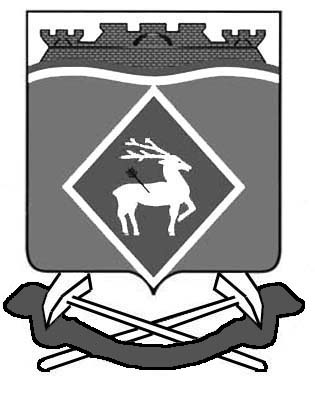 